COVENANT FELLOWSHIP INTERNATIONAL, INC.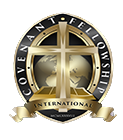 CFI FALL CONFERENCE 2017ADVANCING THE KINGDOMOCTOBER 25 – 27, 2017Greetings on behalf of the Executive Office of CFI!Peace and blessings to you all.  We are looking forward to and expecting God to do a mighty work during the 2017 CFI Fall Conference in Savannah, Georgia.  The theme of this year’s conference is Advancing the Kingdom.” All pertinent conference information is below:The conference will take place Wednesday, October 25, 2017, through Saturday, October 28, 2017, in Savannah, GA at Kingdom Life Christian Fellowship and Growing In Grace Ministries.  We are so happy to serve and host CFI Fall Conference 2017. Go to www.cfi-hq.org and register now. Take your cursor, click on the "Register Now" tab at the top of the home page, and click on "CFI Conference Registration." CFI Fall Conference Registration InformationCFI Pastor Registration (8/16 – 9/21/2017)				 $189******************************************************Non-CFI Pastor Registration (8/16 – 9/21/2017)				 $200******************************************************Spouse/Ministry Leader/Other Member Registration			$100******************************************************Late Registration for All Pastors (on or after 9/22/2017 and at the door)	$225Register at www.cfi-hq.org today!As usual, please do not hesitate to contact us should you have any questions at all.  We look forward to seeing you all at CFI Fall Conference in Savannah, GA in the coming weeks.Register at www.cfi-hq.org today!As usual, please do not hesitate to contact us should you have any questions at all.  We look forward to seeing you all at “The Year of Relaunch” Conference in the coming weeks.Pastor Name: _________________________________________________________________________ Ministry: ____________________________________________________________________________ Personal Email Address: ________________________________________________________________ Mailing Address: _____________________________________________________________________ Church Phone: _______________________________________________________________________ Cell Phone: __________________________________________________________________________ Who is attending with you? ____________________________________________________________________________________ _____________________________________________________________________________________ _____________________________________________________________________________________ _________________________________________________________________________________Suggested HotelsFairfield Inn & Suites Savannah Midtown5801 Abercorn StreetSavannah, GA 31405Telephone: (912) 298-0800Fax: (912) 298-0801"To make your reservations, please click here. Fairfield Inn & Suites Savannah Midtown  for 139.00 USD  per nightBook your group rate for Covenant Fellowship InternationalIf you need additional assistance, please call 912-721-2361."The DEADLINE to reserve a room at this special rate is 9/25/2017.***Embassy Suites Savannah Airport145 W. Mulberry Blvd.Savannah, GA 31322Telephone: (912) 330-8222Fax: (912) 988-91001-800-EMBASSYGroup Name: Covenant Fellowship International Savannah CFIS for $159.00 USD per nightThe Deadline to reserve a room at this special rate is 9/25/2017.***SpringHill Suites Savannah Downtown / Historic District150 Montgomery StreetSavannah, GA 31401Telephone: (912) 629-5300Fax: (912) 629-5301You may call the hotel to make your reservation. Be sure to reference “Covenant Fellowship International”The DEADLINE to reserve a room at this special rate is 9/25//2017 (or if the hotel sells out, whichever comes first.)RESERVATION CANCELLATION:Individuals cancelling reservations after 72 hours prior to arrival or failing to show on the scheduled day of arrival will result in a charge that is equal to the first night’s stay to the guaranteeing credit card for each room reserved. Failing to call or arrive before 3:00 pm after the first night or reservation will result in cancellation of the remainder of your reservation.We encourage you to reserve your rooms sooner than later.The rates are subject to change as time progresses. We have negotiated “courtesy blocks” with our partner hotels. Be sure to mention that you are with Covenant Fellowship Internationalto receive the advertised rate.